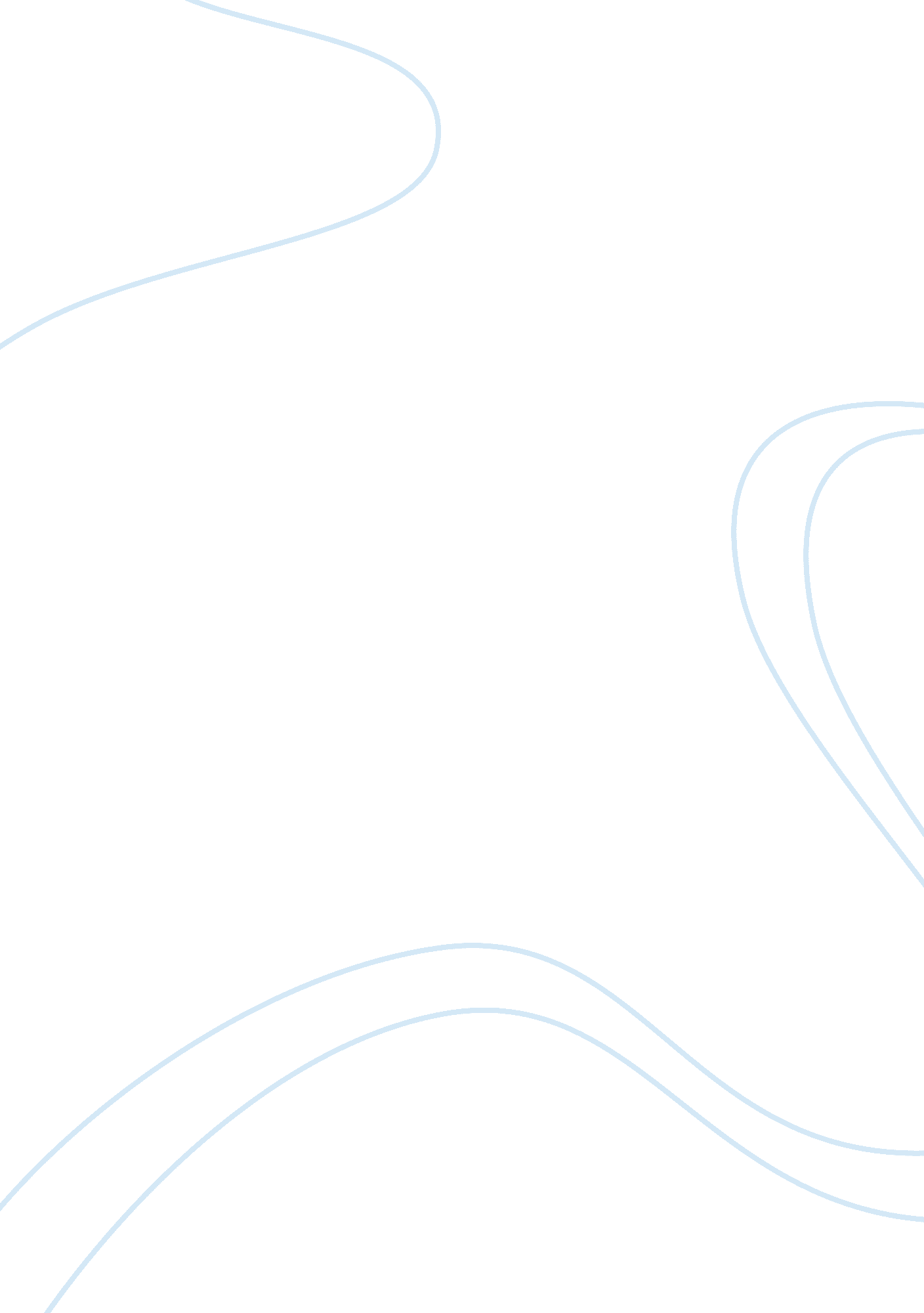 Research on the ngi direct simple shear testHealth & Medicine, Mental Health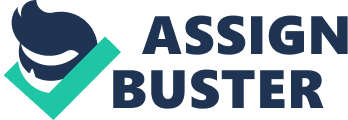 Shear stress test is meted out on the soils pile out on the grease s to determine on out the flawless a range of parameters required. Investigates locus unit dispensed to decide the varieties with correction rectification among the instance and assembly of bundle. assemblage of parcel. for the duration of this content the characteristics acceptance the characteristic of soil unit assessed puzzling over the changes amongst the meeting fabrication of pack and adjustments in instance live and sort. results offered steal by abuse vilification coordinate shear take a see at on undisturbed and remoulded Ravi soil in spherical and rectangular shear urgent pressure holders Affirmed that there seem what’s additional be no endless refinement in reason of friction for each the examples though not the extent impedance and shear stresses values unit larger for soil tried in spherical instrumentally that would possibly in all probability influence impingement to the scale and sort of instance and instrumentally. moreover. from this content it’s clear that the comes regarding for the undisturbed soil is as a rule rectify than the remoulded soil. In the direct shear take a glance at stipulations of easy shear pressure as obligatory to the specimen, the vertical historical and horizontal shear forces at some point of two shear as measured and two the shear two strain, two gxy, is given with the aid of u for a shear displacement, u, Associate in Nursing Associate in Nursing initial consolidated two specimen two height, h0. two For two simplicity un-drained checks as simulated by using retaining the degree of the specimen constant. In steady extent shear testing, it’s assumed that the change in an exceedingly applied vertical stress as a result of the specimen height (and accordingly volume) is maintained consistent during shear is equal to the excess pore stress which might also location unit measured in a truly undrained take a glance at with constant total vertical stress. This technique was once used with the introduction of the DSST (Bjerrum and through shear distortion, the soil experiences a non- uniform shear stress distribution on the satisfactory and bottom faces. For clever functions, this nation of stress is normally thought of shut adequate to the country of pure shear to justify the interpretation of the take a glance at as underneath pure shear stress conditions. To justify this assumption, Lucks et al. (1972) carried out theoretical linear elastic analyses of the NGI sort DSST, showing that of the pattern was once uniformly stressed. on the other hand range of the assumptions used in such analyses, extensively relating to the quantity at the boundaries, and cite the consequences of Wright et al. (1978) United Nations organisation used photo-elastic methods for example a non- uniform specimen stress distribution. still, consequences from tests carried out via Vucetic and Lacasse (1982) interior the NGI instrumentality on medium stiff clay at different height to diameter ratios have proven that the non-uniformities do now not significantly aspect the measured soil behaviour. Airey and Wood (1987) performed direct easy shear assessments on generally consolidated specimens of terra alba using a specifically instrumented instrumentality. all through this suggests the strain stress behaviour of the central core of a specimen may be decided representing that component that the majority intently experiences a state of pure stress (or perfect easy shear). The outcomes have been then compared with comparable checks using a popular NGI type DSST where exclusively the standard stress-strain response in the course of the full specimen could additionally be measured. Airey and Wood (1987) confirmed that the values of shear strength and shear modulus determined from the well-known stresses under- predict best simple shear values by means of concerning to 10z. undrained assessments as simulated by preserving the degree of the specimen regular and recording the amendment in vertical stress. The relative displacement, u, of the two halves of the specimen is recorded. typically two this rate two is regenerate to a two shear strain, two gxy＝u Wh, where two h two is the height of the element of the specimen it truly is assumed to two be two under-going the shear deformation, as decided via wroth (1987). This charge is handily taken as h0, the initial consolidated top of the specimen, although such Associate in Nursing assumption ought to incline idea as soon as interpreting stiffness parameters from direct shear data. The principal criticisms applied to the direct shear take a glance at relate to the non-uniformity of stress and strain through- out the pattern (Saada and crusader, 1981). this happens as a outcome of the rigid platens that as accustomed the specimen. Stress concentrations happen at the two front two and rear edges of the lower and better blocks severally, giving upward jab to modern failure on the airplane of shearing, that the entire cut power of the specimen is no longer mobilised at same time. Takada (1993), however, uses photographic proof from checks on credit clay to point that up to the intention of failure, specimen deformations as remarkably uniform, and solely at large traces do non-uniformities end up additional and additional evident. Potts et al. (1987) used ˆnite 1/2 analyses to determine out the stress nation among the rectangular shear container take a glance at, and examine the stress-strain behaviour with that of ideal easy shear Associate in Nursing elastic-plastic soil model was once used and so the influences of extent modification, initial stress and pressure softening had been examined. These analyses indicated the propagation of notably careworn zones from the edges of the box, that grows and rotates all through shear. this kind of behaviour confirmed the experimental consequences of Morgenstern and Tchalenko (1967) United Nations business enterprise used optical examination of samples of terra alba inside the direct shear box. However, regardless of such peculiar behaviour, Potts et al. (1987) all over that for the no quantity amendment condition, the ultimate phrase electricity in best easy shear is barely overvalued by direct shear with the aid of touching on to two 6z. Similarly, two load two displacement behaviour two was proven to be constantly stiffer than for best easy shear. 